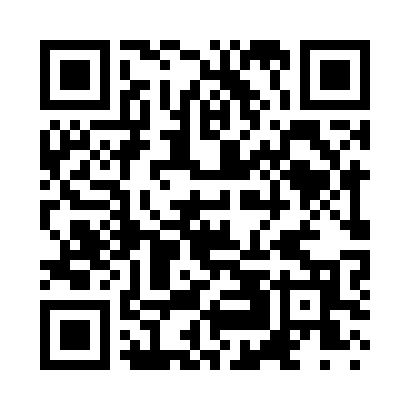 Prayer times for Samish Island, Washington, USAMon 1 Jul 2024 - Wed 31 Jul 2024High Latitude Method: Angle Based RulePrayer Calculation Method: Islamic Society of North AmericaAsar Calculation Method: ShafiPrayer times provided by https://www.salahtimes.comDateDayFajrSunriseDhuhrAsrMaghribIsha1Mon3:135:131:145:309:1611:152Tue3:145:131:145:309:1511:153Wed3:145:141:155:309:1511:154Thu3:155:151:155:309:1511:155Fri3:155:151:155:309:1411:146Sat3:165:161:155:309:1411:147Sun3:165:171:155:309:1311:148Mon3:175:181:155:309:1211:149Tue3:175:191:165:309:1211:1410Wed3:185:201:165:309:1111:1311Thu3:185:211:165:309:1011:1312Fri3:195:221:165:309:1011:1313Sat3:195:231:165:299:0911:1214Sun3:205:241:165:299:0811:1215Mon3:205:251:165:299:0711:1216Tue3:215:261:165:299:0611:1117Wed3:225:271:165:289:0511:1118Thu3:235:281:165:289:0411:0919Fri3:255:291:175:289:0311:0720Sat3:275:301:175:289:0211:0521Sun3:305:321:175:279:0111:0322Mon3:325:331:175:279:0011:0023Tue3:345:341:175:268:5910:5824Wed3:365:351:175:268:5810:5625Thu3:385:361:175:268:5610:5426Fri3:405:381:175:258:5510:5227Sat3:435:391:175:258:5410:5028Sun3:455:401:175:248:5210:4729Mon3:475:421:175:248:5110:4530Tue3:495:431:175:238:5010:4331Wed3:515:441:175:228:4810:41